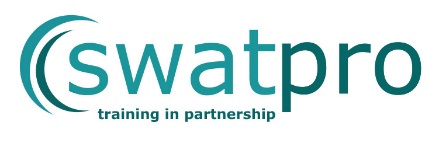                              Job Description
Job Title:Trainer/AssessorTrainer/AssessorTrainer/AssessorDepartment:Swatpro AcademySwatpro AcademySwatpro AcademyReporting to:John WilkieJohn WilkieJohn WilkieQualifications & essential experience  RequiredA1 Assessor awardPETLS or Level 3 Award in Education and Training or equivalent qualificationWorked at supervisory or management levelDemonstrate experience and expertise in Business Administration and Customer Service within the last two yearsHold professional Teaching and Administration qualifications and be able to demonstrate a strong working history in the sectorIT Literate Effective communication skillsPlanning and organisational skills Strong administration skillsThe ability to meet a range of targets Up to date Literacy and Numeracy skillsGCSE English and Maths at grade C or above or equivalent Clean driving license and access to a carThe ability to work in a team and independentlyThe ability to prioritiseGood interpersonal skillsSelf motivatedFriendly and approachableHonesty and trustworthiness Presentable and professionalThe ability to work flexible hours and locationsKnowledge of health and safety and safeguarding requirementsA1 Assessor awardPETLS or Level 3 Award in Education and Training or equivalent qualificationWorked at supervisory or management levelDemonstrate experience and expertise in Business Administration and Customer Service within the last two yearsHold professional Teaching and Administration qualifications and be able to demonstrate a strong working history in the sectorIT Literate Effective communication skillsPlanning and organisational skills Strong administration skillsThe ability to meet a range of targets Up to date Literacy and Numeracy skillsGCSE English and Maths at grade C or above or equivalent Clean driving license and access to a carThe ability to work in a team and independentlyThe ability to prioritiseGood interpersonal skillsSelf motivatedFriendly and approachableHonesty and trustworthiness Presentable and professionalThe ability to work flexible hours and locationsKnowledge of health and safety and safeguarding requirementsA1 Assessor awardPETLS or Level 3 Award in Education and Training or equivalent qualificationWorked at supervisory or management levelDemonstrate experience and expertise in Business Administration and Customer Service within the last two yearsHold professional Teaching and Administration qualifications and be able to demonstrate a strong working history in the sectorIT Literate Effective communication skillsPlanning and organisational skills Strong administration skillsThe ability to meet a range of targets Up to date Literacy and Numeracy skillsGCSE English and Maths at grade C or above or equivalent Clean driving license and access to a carThe ability to work in a team and independentlyThe ability to prioritiseGood interpersonal skillsSelf motivatedFriendly and approachableHonesty and trustworthiness Presentable and professionalThe ability to work flexible hours and locationsKnowledge of health and safety and safeguarding requirementsOverall Purpose of Job:To support the promotion of learning programmes to learners and employers and support the recruitment process. Plan and develop learning programmes and deliver and assess meaningful  training and support to ensure a successful learner and employer journey, whilst maintaining the required administrative and legislative systems and standards.To support the promotion of learning programmes to learners and employers and support the recruitment process. Plan and develop learning programmes and deliver and assess meaningful  training and support to ensure a successful learner and employer journey, whilst maintaining the required administrative and legislative systems and standards.To support the promotion of learning programmes to learners and employers and support the recruitment process. Plan and develop learning programmes and deliver and assess meaningful  training and support to ensure a successful learner and employer journey, whilst maintaining the required administrative and legislative systems and standards.Key Responsibility AreaSummary of ResponsibilityTypical ActivitiesKey Performance IndicatorsTraining and assessmentTo train and assess learners in line with awarding body and Standards guidelines to develop the required knowledge, behaviors and skills, so that they achieve qualifications and programmes within the planned time scales.Promote and safeguard the welfare of children and people you are responsible for or come into contact with as learners
Recruit, manage and visit a caseload of learners monthly in line with standardsCarry out learner and employer inductions
Motivate and drive learners to achieve their work-based qualifications within agreed timescales
Support the learning process through delivering  workplace on and off the job training as required
Plan the learning programme with learners and employers – observe, record assessment, feedback and complete all documentation
Recruit learners and market programmes as appropriate to maintain caseload
Ensure learner retention is at acceptable levels
Provide independent and impartial information, advice and guidance 
Maintain paperwork to the required standard
Monitor health & safety, safeguarding, prevent and equal opportunities within learner workplaces and update relevant documentation accurately
Provide learners with all the relevant policies and regulations to clarify what is expected of them and to ensure their safety
Provide constructive progress reviews and feedback Set action plans for learners to progress them through qualificationsTeach Functional Skills at Level 1 and 2 in English and MathsNumber of learners achieving Apprenticeships/AA’s Standards and HLA’sFeedback from learners Feedback from employersFeedback from auditsFeedback from internal verifier on quality of portfolios and effectiveness of assessment practiceFeedback from EV/EPALearner support andRetentionSupport learners to raise their technical and interpersonal skills levels and confidence to ensure that qualifications are achieved, within agreed time scalesConduct regular 1:1 review meeting with learners and the employerCoach, praise and encourage learnersAct as a role model and mentor. Treat learners as individuals in line with ED policy and Customer CharterTailoring approach/ techniques for individual learning stylesTo arrange and monitor support for candidates with additional learning/social needsAgree and document individual agreements Provide manager with reports of learner progress To liaise with employers, learners and manager about problems in the workplace or at the academy Number of complaintsReviews carried out on timeNumber of learners achieving programmesRetention data Feedback from learners Feedback from employersFeedback from auditsHealth and SafetyTo ensure all regulatory Health and Safety standards are maintained by employers and learners or during training delivery/inductionsUndertake Health and Safety monitoring visits of learner workplacesProvide advice to employers on improvements and standards required.Advise learners of Health and Safety rules and regulations at the beginning of each training/induction session Check learner has been issued with Personal Protective Equipment if requiredLearning environment is monitored for safety through the session and corrective action taken as necessaryCorrective action is taken when a learner is seen to infringe HAS All accidents are recorded in line with current proceduresSchedule of checks is made on timeWeaknesses raised are rectified in a timely mannerNumber of learner ‘in house’ accidents during training sessionsSpeed of dealing with incidentsFeedback from auditsCustomer ServiceTo ensure that employers and learners are satisfied with the level of service provided and are dealt with.Deal with queries/problems from employers and learners on any issues in the workplace or at collegeTo provide extra support where necessary Feedback from learners/employersFeedback from quality auditsNumber of unresolved issuesRecruitmentTo ensure the recruitment process identifies learners that are eligible and the correct ‘fit’ for the employer, the qualification and the job role.  Interview learners and assess their suitability for qualifications this may include undertaking initial assessmentsMaintaining contact with existing employers and advising sales teams of employer vacancies notified during employer visits.Feedback from employers and learnersQualityTo ensure the company and other regulatory bodies quality standards are maintained or exceeded  May have to communicate with Sub-Contractors to monitor progress of learners and resolve any issuesAction responsibilities as indicated from quality auditsAttend staff meetings to verify standards and practicesCompletion and submission of required paperworkContinuously improve own knowledge of occupational /professional standardsShare best practice within the companyGenerate creative ideas and improvements for delivery team and company and engage team in ideas Feedback from quality audits/IV/LearnersNumber of queries from paperworkFeedback from Retention dataNumber of ideas generated and actioned and quality of benefits seen by the companyAgreed by Jobholder(s):Agreed by Manager:Agreed by Jobholder(s):Agreed by Manager:Signed:………………………………Date…………………………..Signed……………………………….Date…………………………..Signed:………………………………Date…………………………..Signed……………………………….Date…………………………..